Добрый день, уважаемый студент!Перед тобой материал для дистанционного обучения по УД Предпринимательская деятельностьНапоминаю, что материал сдается в строго установленные сроки, для оценки преподавателем.ДЛЯ РАБОТЫ ВАМ ПОНАДОБИТСЯ:1. Лекции в электронном виде.  2. Тетрадь рабочая 3. Ручка.Все работы выполняются в рабочих тетрадях по предпринимательской деятельности , выполненная работа фотографируется и отправляется в WhatsAppЕсли в ходе выполнения заданий будут возникать вопросы, их можно задавать так же в WhatsApp.Желаю успешной работы!1. Внимательно изучите текст лекции и выполните задания.УРОК №  59ТЕМА: _« Цены и ценовая политика»                                                    ПЛАН:               1. Введение в ценообразование.                         2. Факторы ценообразования.              3. Методы ценообразования.                                          ВОПРОСЫ И ЗАДАНИЯ1.Прочитайте лекцию.2.Выполните конспектирование.   Дайте понятие цена .                                                      Заполните таблицу:Опишите методы ценообразования:    1. Основан на конкуренции. 2. Основан на спросе..3. Основан на издержках. УРОК № 60ТЕМА: «Продвижение товаров и услуг на рынок »                                                    ПЛАН:               1. Понятие продвижения товаров и услуг на рынок.                         2. Основные носители рекламы.              3.Каналы распределение товаров.                                          ВОПРОСЫ И ЗАДАНИЯ1.Прочитайте лекцию.2.Перечислите приемы продвижения товаров,средства продвижения продукции на рынок.3. Дайте понятие, виды и цель рекламы.4. Составьте схемы каналов распределения товаров.УРОК № 61ТЕМА: «  Каналы поставки »                                                    ПЛАН:1 Каналы распределения товара. 2 Товародвижение.3 Средства стимулирования продаж.                                          ВОПРОСЫ И ЗАДАНИЯ1.Прочитайте лекцию.2. Описать структуру и уровни распределения. ( дать  понятие канал распределения и его уровни, опишите торговые сети оптовую, розничную).3.  Заполните  таблицу :4. Понятие товародвижение и характеристики. (Фиксированный размер заказа, фиксированный интервал поставки, карточная поставка.)5. Опишите понятие реклама, пропаганда, ярмарки, выставки и личные продажи.УРОК № 62ТЕМА: « Конкуренция »                                                    ПЛАН:1.   Экономическая роль конкуренции.2.Рынки с различной степенью концентрации производства и конкуренции.3. Антимонопольное законодательство.                                 ВОПРОСЫ И ЗАДАНИЯ 1.Прочитайте лекцию.2.Запишите основные понятия (совершенная конкуренция, монополистическая конкуренция, олигополия, монополия)3.Государство проводит антимонопольную политику по ограничению монополистической деятельности- укажите основание.Примеры и разбор решения заданий тренировочного модуля4. На рынке услуг мобильной связи области N действует одна крупная компания, других компаний не представлено. Выберите из приведённого списка характеристики этого рынка и выделите их цветом.Рынок средств производства;совершенная конкуренция;региональный рынок;рынок услуг;монополия;рынок товаров.4. Найдите основные термины, которые вы вспомните или с которыми познакомились .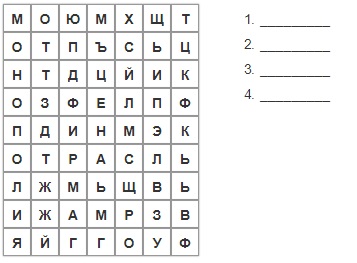 УРОК № 63ТЕМА: «Формирование стратегии повышения конкурентоспособности »                                                    ПЛАН:1.  Понятие конкурентоспособности.2. Методы оценки конкурентоспособности.3. Понятие факторов, влияющих на конкурентоспособность, и их классификация.                                 ВОПРОСЫ И ЗАДАНИЯ  1.Прочитайте лекцию.  2.Перечислите главные условия обеспечения конкурентоспособности предприятия. 3. Укажите  методы оценки конкурентоспособности. 4. Опишите внутренние и внешние факторы конкурентоспособности предприятия.УРОК № 64ТЕМА: «Реклама  »                                                    ПЛАН: 1. Изучить сущность рекламы в системе предпринимательства. 2. Познакомить с экономическими терминами и правилами их применения. 3. Понять познавательную активность в технологии создания рекламы.                                 ВОПРОСЫ И ЗАДАНИЯ  1.Прочитайте лекцию.  2. Ответьте на следующие вопросы:     Цели и задачи рекламы?       Виды рекламы ?     Каковы критерии требований к рекламе?      Каковы преимущества и недостатки  рекламы?                                                      Заполните таблицы:                                                                                                                                                                          Приведите примеры различных видов рекламы и дополните таблицу другими известными вам видами, не указанными в первом столбце:             Виды психологического воздействия, используемые в рекламе: Существование рекламы можно оценивать как положительно, так и отрицательно. Что хорошего и плохого привносит она в нашу жизнь? Заполните таблицу.Вспомните, где вы встречаете рекламу? Составьте перечень рекламных носителей.                  Приведите примеры рекламных приемов:Вспомните и напишите вашу «любимую» рекламу:_________Какие из структурных элементов рекламного ролика в ней присутствуют.Сделайте отметку (любым знаком) во второй колонкеУРОК № 65ТЕМА: « Реклама и PR »                                                    ПЛАН: 1. Определение конкуренции. 2. Типы и задачи конкурентной стратегии.                                 ВОПРОСЫ И ЗАДАНИЯ  1.Прочитайте лекцию.  2. Ответьте на следующие вопросы:     Основные типы стратегий?       Виды задач, решаемые конкурентными стратегиями ?     Сформулируйте вывод о конкуренции и какие задачи она выполняет.УРОК № 66Практическая работа Поиск информации о маркетинговых исследованиях рынка (на примере любой организации) Задание 1Задание 1:  В результате проведённых предприятием маркетинговых исследований предполагается увеличение доли фирмы на рынке с 14% до 18% при ёмкости рынка 52 млн. шт. продукта. Необходимо рассчитать дополнительную прибыль предприятия в предстоящем году, если прибыль на одно изделие составляет 1400 руб., а ёмкость рынка не меняется. Затраты фирмы на проведение маркетинговых исследований составили 65 млн. руб.Задание 2:  Установите соответствие между функциями управления маркетингом и их содержанием.
1.Планирование.
2.Организация.
3.Мотивация.
4.Контроль.
А. Обеспечение работы всем необходимым - персоналом, материалами, оборудованием, помещениями и т.п.
Б. Экономическое и моральное стимулирование, обогащение содержания труда.
В. Составление планов маркетинга предприятия по увеличению доли рынка.
Г. Сравнение фактических данных с плановыми.УРОК № 67Практическая работа Поиск информации о маркетинговых исследованиях рынка (на примере любой организации) Задание 1Задание 1: Торговая фирма закупает товар по цене 170 руб. за единицу и продаёт 200 шт. этого товара еженедельно по цене 250 руб. Маркетинговый отдел по результатам проведённого исследования рекомендует понизить на одну неделю цену на 10% для привлечения потенциальных клиентов. Рассчитайте, сколько единиц товара нужно реализовать фирме, чтобы сохранить свою валовую прибыль на прежнем уровне.Задание 2: Установите соответствие между направлением маркетингового исследования и возможной тематикой.
1.Изучение рынка.
2.Изучение маркетинговых
коммуникаций.
3.Изучение конкурентов. А. Анализ эффективности рекламы, медиапланирование, изучение имиджа организации и рекомендации по связям с общественностью.
Б. Исследование товаров конкурентов, их сильных и слабых сторон, оценка положения на рынке.
В. Исследование товаров конкурентов, их сильных сторон, оценка положения на рынке.УРОК № 68ТЕМА: « Бизнес-план »                                                    ПЛАН: 1. Сущность и смысл бизнес-плана. 2. Основные цели и задачи. 3. Важные требования к бизнес-плану.                                 ВОПРОСЫ И ЗАДАНИЯ  1.Прочитайте лекцию.  2. Ответьте на следующие вопросы:     Что представляет собой бизнес-план?       Обозначьте ряд требований, предъявляемых бизнес-плану ?     Сделать вывод по основным задачам бизнес-плана, на сколько он важен компании.УРОК № 69ТЕМА: « Требования к бизнес-плану »                                                    ПЛАН: 1. Виды требований к бизнес-плану. 2. Требования к оформлению.                                 ВОПРОСЫ И ЗАДАНИЯ  1.Прочитайте лекцию.  2. Ответьте на следующие вопросы:     Какие требования следует учесть в процессе разработки плана?       Что позволит оптимизировать процессы проектирования ?     Сделать вывод о важности правильного составления бизнес-плана и его реализации.УРОК № 70Практическая работа Презентация предпринимательской идеи Задание 1Задание 1: Примерный план формирования успешной бизнес-идеи: − Определите сферу деятельности компании; − Выберите способ организации своего бизнеса; − Создайте образ своей будущей компании; − Определите, что потребуется от Вас лично, чтобы бизнес был успешным.                                           Факторы ценообразования                                           Факторы ценообразованияВнутренние факторыВнешние факторыТипы организации каналов распределения продукцииТипы организации каналов распределения продукцииТипы организации каналов распределения продукцииТипы организации каналов распределения продукцииДискретный (традиционный)ВертикальныйГоризонтальныйСмешанный  типВид рекламыПримерЧерез восхваление исключительных качествЧерез стиль жизниИмидж реклама и т.д..Вид влиянияПримерУбеждениеПобуждени к подражаниюЗаражениеПросьбаМанипуляция и т.дРекламаРеклама+---№ п/пТип рекламного носителя1Телевидение(включая передачи типа «Последний герой»)234578Рекламный приемПример«Звезды»Скрытая камераКрасивая рекламаПреувеличениеЗаголовки и девизы и т.д.ЭлементНаличиеЮморМузыкаЗахватывающийУчастие привлекательного героя